ADATVÉDELMI ÉS ADATKEZELÉSI TÁJÉKOZTATÓTekno Point Klíma  Kereskedelmi és SzolgáltatóKorlátolt Felelősségű Társaság

Cégjegyzékszám: 01-09-997514
Székhely: 1211 Budapest, Öntöde u. 6
Adószám: 24244242-2-43
E-mail: teknopoint@teknopoint.hu
Telefon: +36-1-420-0228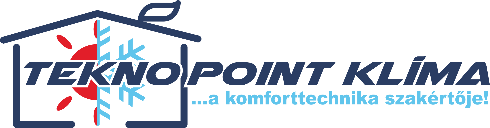 BevezetőA „Tekno Point Klíma” Kereskedelmi és Szolgáltató Korlátolt Felelősségű Társaság (a továbbiakban: Adatkezelő) a jelen adatkezelési tájékoztatóban mutatja be az Adatkezelőként általa kezelt személyes adatokra vonatkozó adatkezelési gyakorlatát. Adatkezelő a természetes személy partnerei és ügyfelei személyes adatainak kezelését kiemelten fontosnak tartja, ennek megfelelően a személyes adatokat bizalmasan kezeli és adatok biztonsága érdekében megtesz minden szükséges – technikai, szervezési – intézkedést. E körben az Adatkezelő kötelezettséget vállal arra, hogy a Tájékoztatóban rögzített adatkezelése megfelel a vonatkozó – magyar és Európai Uniós – jogszabályokban foglaltaknak, ezen belül is mindenekelőtt a 2018. május 25. napját követően kötelezően alkalmazandó GDPR előírásainak. A Tájékoztató megalkotása során az Adatkezelő a jogszabályokon kívül a Nemzeti Adatvédelmi és Információszabadság Hatóság (továbbiakban: NAIH/Hatóság) ajánlásaira, tájékoztatóira ezen belül is mindenekelőtt az előzetes tájékoztatás adatvédelmi követelményeiről szóló 2015. szeptember 29. napján kiadott ajánlásában és a 2016. július hónapban kiadott webáruházakra vonatkozó adatvédelmi követelményekről szóló tájékoztatójában rögzítettekre is tekintettel volt.
Az Adatkezelő adatkezeléseit az alábbi jogszabályok határozzák meg: az Európai Parlament és a Tanács (EU) 2016/679 rendelete (2016. április 27.) (a továbbiakban:GDPR),az információs önrendelkezési jogról és az információszabadságról szóló 2011. évi CXII. törvény (atovábbiakban: Info tv.),a Polgári Törvénykönyvről szóló 2013. évi V. törvény (a továbbiakban: Ptk.),a pénzmosás és a terrorizmus finanszírozása megelőzéséről és megakadályozásáról szóló 2017. évi LIII.törvény (a továbbiakban: Pmtv.)a számvitelről szóló 2000. évi C. törvény (a továbbiakban: Számv tv.)a fogyasztóvédelemről szóló 1997. évi CLV. törvény (a továbbiakban: Fgytv.)az elektronikus kereskedelmi szolgáltatások, valamint az információs társadalommal összefüggőszolgáltatások egyes kérdéseiről szóló 2001. évi CVIII. törvény (a továbbiakban: Eker tv.)a gazdasági reklámtevékenység alapvető feltételeiről és egyes korlátairól szóló 2008. évi XLVIII.törvény (a továbbiakban: Grt.)a 2012. évi CLIX tv. a postai szolgáltatásokról (a továbbiakban: Posta tv.)az elektronikus hírközlésről szóló 2003. évi C. törvény (Ehtv.)A Tájékoztató célja: rögzíti az Adatkezelő által kezelt természetes személyek (érintettek) adatainak kezelésére vonatkozó elveket, tájékoztatja az érintetteket a személyes adataikkal kapcsolatban őket az Adatkezelővel szemben megillető jogaikról, azok gyakorlásának módjáról, a webáruház által kezelt személyes adatokról, illetve a jogok gyakorlásához szükséges adatkezelői elérhetőségekről és jogorvoslati formákról. A Tájékoztató emellett tükrözni kívánja az Adatkezelő elkötelezettséget az adatvédelem területén és törekvését arra, hogy a mindenkor hatályos jogszabályi előírásoknak és a NAIH állásfoglalásoknak megfelelő adatkezelési gyakorlatot folytasson.

Az adatkezelő által felügyelt, üzemeltetett oldalak: a cég weboldala és webáruháza: www.tpk.hu , www.teknopoint.huközösségi oldal: www.facebook.com/teknopointklimakftAz adatkezelő adatkezeléseiAdatkezelő a webáruház üzemeltetése során az az alábbi adatok kezelését végzi:

Regisztráció a weboldalonaz adatkezelés jogalapja: az érintett önkéntes hozzájárulása (GDPR 6. cikk (1) bekezdés a) pontja, Info tv. 5. § (1) bekezdés a) pontja.)az érintettek köre: valamennyi természetes személy, aki regisztrációt követően a webáruházban vásárolni kívánkezelt adatok köre: felhasználónév, e-mail cím, jelszóaz adatkezelés célja: lehetővé teszi, hogy a vásárló (érintett) a webáruházban saját fiókot hozhasson létre, amelybe belépve a vásárlásait bonyolíthatjaadatkezelés időtartama: az érintett hozzájárulásának visszavonásáig.az adatszolgáltatás elmaradásának következmény: a regisztráció meghiúsulásaadatfeldolgozó: 1211 Budapest, Öntöde u. 6. online tárhely/webáruház technikai/ informatikai feltételeinek biztosítása céljábólVásárlás a webáruházbanaz adatkezelés jogalapja: az érintett önkéntes hozzájárulása (GDPR 6. cikk (1) bekezdés pontja, Info tv. 5. § (1) bekezdés a) pontja, az Eker tv. 13/A-a, a Számv. tv. 169. § (2) bekezdéseaz érintettek köre: valamennyi természetes személy, aki a webáruház kínálatában lévő termékek/szolgáltatások közül vásárolni kívánkezelt adatok köre: név, email cím, telefonszám, számlázási és szállítási adatok  (településnév, út, utca, tér stb., házszám, emelet, ajtószám) a megrendelt termék(ek) azonosító adatai és mennyisége, a megrendelt termék(ek) ellenértéke (fizetendő végösszeg), a választott fizetési és szállítási mód, a vásárlás dátuma.az adatkezelés célja: a webáruházban történő vásárlás lebonyolítása, a megrendeléshez szükséges számla kiállítása, a vásárló nyilvántartása, azonosítása, a megrendelt termék kiszállítása, kapcsolattartás, számviteli kötelezettség teljesítése és ehhez kapcsolódóan a vásárlás és fizetés dokumentálása, könyvelési feladatok végzése, nem fizetés esetén jogi lépések (fizetési meghagyás és végrehajtás indítása)az adatkezelés időtartama: a Számv. tv 169. § (2) bekezdése alapján öt + két évaz adatszolgáltatás elmaradásának következménye: a webáruházban történő vásárlás meghiúsulásaadatfeldolgozó:adatfeldolgozó: 1211 Budapest, Öntöde u.6 online tárhely/webáruház technikai/ informatikai feltételeinek biztosítása céljábólkönyvelési feladatok végzése, számviteli kötelezettségek teljesítése céljábóladattovábbítás:termék(kek) kiszállítása esetén: a címzett neve, telefonszáma, szállítási címe, a vásárlás összege, GLS futárszolgálatnak vagy Kontakt Expressz futárszolgálatnak.Marketing adatbázis, hírlevél, reklám küldésaz adatkezelés jogalapja: az érintett önkéntes hozzájárulása (GDPR 6. cikk (1) bekezdés a)pontja, Info tv. 5. § (1) bekezdés a) pontja, a Grt. 6. § (1) és (5) bekezdéseaz érintettek köre: valamennyi természetes személy, aki az adatkezelő hírlevél szolgáltatásátigénybe veszi a hírlevélre való feliratkozással, a személyes adatainak megadása melletta kezelt adatok köre: név, e-mail cím, a direktmarketing célú üzenetekhez és a hírlevél,reklám üzenetekhez adott hozzájárulásaz adatkezelés célja: az érintett számára tájékoztatás nyújtása az Adatkezelő különbözőszolgáltatásairól hírlevél és reklámüzenetek formájában (pl.: akciók, hírek, események,szolgáltatások, árak változása, új funkciók a webáruházban, marketing célú adatbázis építésestb.). A hírlevélről és reklám üzenetekről az érintett bármikor díjmentesen és mindenneműkötöttség, feltétel nélkül leiratkozhat a teknopoint.hu email címre küldött le iratkozási kérelemútján. Továbbá személyre szabott marketing ajánlatok küldése.az adatkezelés időtartama: az érintett leiratkozásáig, vagy az érintett kérésére történő törlésig. Ezeken az eseteken kívül az Adatkezelő a hírlevélre feliratkozottak listáját kétévente felülvizsgálja és a további hírlevelek küldéséhez megerősítő e-mailt kér. Amennyiben az érintett 1 héten belül nem küld megerősítő e-mailt, abban az esetben az Adatkezelő törli az érintettet a hírlevél listáról.az adatszolgáltatás elmaradásának következménye: az érintett nem kap hírlevelet, ill. a korábban feliratkozott érintett a megerősítő e-mail hiányában további hírleveleket már nem kap.adatfeldolgozó: 1211 Budapest, Öntöde u. 6 online tárhely/webáruház technikai/informatikaifeltételeinek biztosítása céljábólAjánlatkérésaz adatkezelés jogalapja: az érintett önkéntes hozzájárulása (GDPR 6. cikk (1) bekezdés a)pontja, Info tv. 5. § (1) bekezdés a) pontjaaz érintettek köre: valamennyi természetes személy, aki az Adatkezelőtől egyedi ajánlatot kérvalamely termék értékesítése, vagy szolgáltatása kapcsán, a személyes adatainak megadásamelletta kezelt adatok köre: név, e-mail cím, (postai úton érkezett kérés esetén az ajánlatot kérőszemély értesítési címének adatai: település neve, út, utca, tér stb, házszám, emelet ajtó,irányítószám) a webáruházban elérhető termékek/szolgáltatások megnevezése, mennyisége,ill. az ajánlatkérő által támasztott speciális igények a szállításra, fizetésre stb., az ajánlattartalmaaz adatkezelés célja: az érintett számára megfelelő ajánlat adása és az ehhez szükségeskapcsolattartásaz adatkezelés időtartama: az adott ajánlat érvényességi idejének lejártáigaz adatszolgáltatás elmaradásának következménye: az ajánlatkérés meghiúsulásaadatfeldolgozó: elektronikus úton érkezett kérés esetén a Tekno Point Klíma Kft.,székhelye: 1211 Budapest, Öntöde u. 6 , online tárhely/webáruház technikai/informatikaifeltételeinek biztosítása céljábólInformációkérésaz adatkezelés jogalapja: az érintett önkéntes hozzájárulása (GDPR 6. cikk (1) bekezdés a)pontja, Info tv. 5. § (1) bekezdés a) pontjaaz érintettek köre: valamennyi természetes személy, aki az Adatkezelőtől információt kér a webáruház szolgáltatásaival kapcsolatosan személyes adatainak megadása mellett és kérése nem tartozik sem az ajánlatkérés, sem a panasz és minőségi kifogás körébe.a kezelt adatok köre: név, e-mail cím, (postai úton érkezett kérés esetén az információt kérőszemély értesítési címének adatai: település neve, út, utca, tér stb, házszám, emelet ajtó,irányítószám) a kérés tartalmaaz adatkezelés célja: az érintett számára információ (válaszadás) nyújtása.az adatkezelés időtartama: a cél megvalósulásáigaz adatszolgáltatás elmaradásának következménye: az információkérés meghiúsulásaadatfeldolgozó: elektronikus úton érkezett kérés esetén a Tekno Point Klíma Kft., székhelye:1211 Budapest, Öntöde u.6, online tárhely/webáruház technikai/informatikai feltételeinekbiztosítása céljábólPanaszok és minőségi kifogások kezeléseaz adatkezelés jogalapja: az érintett önkéntes hozzájárulása (GDPR 6. cikk (1) bekezdés a)pontja, Info tv. 5. § (1) bekezdés a) pontja és az Fgytv. 17/A § (7) bekezdéseaz érintettek köre: valamennyi természetes személy, aki az Adatkezelőnél szóban személyesen vagy telefonon, vagy írásban panasszal és/vagy minőségi kifogással él a webáruházból rendelt termékkel/szolgáltatással szemben, vagy a termék/szolgáltatás forgalmazásával, értékesítésével összefüggő okból kifolyólag – pl. késedelmes szállítás –kifogást támaszt az Adatkezelő magatartásával, eljárásával, tevékenységével, mulasztásával stb. kapcsolatosan.a kezelt adatok köre: név, e-mail cím, (postai úton érkezett panasz esetén a panaszt tevőszemély értesítési címének adatai: település neve, út, utca, tér stb, házszám, emelet ajtó,irányítószám) telefonon érkezett bejelentés alapján: a hangfelvétel egyedi azonosítószáma,telefonszám, hívás időpontja, a telefonbeszélgetés rögzítése a webáruházból vásárolt és panasszal, minőségi kifogással érintett termék/szolgáltatás megnevezése, vételára, egyébazonosítója, a minőségi hiba leírása, az egyéb jellegű panasz tartalma, kifejtése, annak bizonyítékai, az érintett által érvényesíteni kívánt igény a panasz és/vagy minőségi kifogásrendezésének módja, a jegyzőkönyv adatai: felvételének helye, ideje, aláíró neve, aláírásaaz adatkezelés célja: az Adatkezelő és a vásárló közötti esetleges jogvita eldöntéséhez bizonyíték szolgáltatása, a webáruház által forgalmazott termékekkel/szolgáltatásokkal valamint az Adatkezelő forgalmazásával, értékesítésével összefüggő okból felmerülő panaszok,minőségi kifogások hatékony kezelése az ehhez szükséges kapcsolattartás, utólagos bizonyíthatóságaz adatkezelés időtartama: az Fgytv. 17. § (7) bekezdése alapján a beérkezett panaszokról, minőségi kifogásokról felvett jegyzőkönyvek és válaszok másolati példányai esetén öt év, míg az esetleges visszáru bizonylatok, számlák esetén a Számv. tv. 169. § (2) bekezdése alapján nyolc év. az adatszolgáltatás elmaradásának következménye: a panasz és a minőségi kifogáskezelésének elmaradásaadatfeldolgozó:elektronikus úton érkezett panasz/minőségi kifogás esetén a Tekno Point Klíma Kft székhelye: 1211 Budapest, Öntöde u.6, online tárhely/webáruház technikai/informatikai feltételeinek biztosítása céljából telefonon érkezett panasz/minőségi kifogás esetén (amennyiben van ilyen) az ügyfélszolgálatot üzemeltető vállalkozás név, székhely) Javításra átvételaz adatkezelés jogalapja: az érintett önkéntes hozzájárulása (GDPR 6. cikk (1) bekezdés a)pontja, Info tv. 5. § (1) bekezdés a) pontjaoaz érintettek köre: valamennyi természetes személy, aki a webáruházból rendelt terméket(amennyiben erre a webáruház kifejezett tájékoztatása alapján lehetőség van) az Adatkezelő részére küldi vissza javítási célból garanciaidőn belül, ill. ilyen lehetőség fennállta (ilyenjellegű vállalás) esetén (erre vonatkozó bővebb információ az ÁSZF-ben) garanciaidőn túl is.a kezelt adatok köre: név, e-mail cím, (postai úton érkezett javítási igény esetén az igény bejelentéssel élő személy értesítési címének adatai: település neve, út, utca, tér stb,házszám, emelet ajtó, irányítószám), telefonszám, a webáruházból vásárolt és javításravisszaküldött termék megnevezése, vételára, egyéb azonosítója, a javítást szükségessé tevő hiba leírása. az adatkezelés célja: a webáruház által forgalmazott termékeknek a garanciaidőn belül és azontúl történő javítása, kapcsolattartásaz adatkezelés időtartama: az Fgytv. 17. § (7) bekezdése alapján a beérkezett panaszokról,minőségi kifogásokról felvett jegyzőkönyvek és válaszok másolati példányai esetén öt év, míg az esetleges visszáru bizonylatok, számlák esetén a Számv. tv. 169. § (2) bekezdése alapján nyolc évaz adatszolgáltatás elmaradásának következménye: a javítás elvégzésének meghiúsulásaadatfeldolgozó: elektronikus úton, vagy személyesen, telefonon érkezett javítási igény esetén a Tekno Point Klíma Kft., székhelye:1211 Budapest, Öntöde u.6, online tárhely/webáruház technikai/informatikai feltételeinek biztosítása céljából adattovábbítás:termék(kek) szállítása esetén: a címzett neve, postai (szállítási címe) a vásárlás összege a GLS vagy Kontakt Expressz futárszolgálat felé.
adattovábbítás jogalapja: a GDPR 6. cikk (1) bekezdése alapján az adatkezelés a szerződésteljesítéséhez szükséges, ill. a termékek szállítása esetén a Posta tv. 54. § (1) bekezdéseNyereményjáték szervezéseaz adatkezelés jogalapja: az érintett önkéntes hozzájárulása (GDPR 6. cikk (1) bekezdés a)pontja, Info tv. 5. § (1) bekezdés a) pontja az Eker. tv. 13/A §-a és a Grt. 6 § (1) és (5)bekezdéseaz érintettek köre: valamennyi természetes személy, aki az Adatkezelő részéről a webáruházzal összefüggésben szervezett nyereményjátékban – a meghirdetett játékszabályok szerint – részt kíván vennia kezelt adatok köre: név, e-mail cím, telefonszám, a nyertes személy szállítási címének adataiaz adatkezelés célja: az Adatkezelő által szervezett nyereményjátékon történő részvétel, asorsolás lebonyolítása, a nyertesek értesítése, a nyeremény megküldéseaz adatkezelés időtartama: a kisorsolt termékek garanciális idejének lejártáig a nyereményjátékban résztvevő érintettek adatai, illetve a Számv. tv. 169. § (2) bekezdése alátartozó bizonylatok esetében öt + két évigaz adatszolgáltatás elmaradásának következménye: a nyereményjátékban történő részvétel kizártságaadatfeldolgozó: Tekno Point Klíma Kft., székhelye: 1211 Budapest, Öntöde u.6, onlinetárhely/webáruház technikai/informatikai feltételeinek biztosítása céljábóladattovábbítás:nyeremények kiszállítása esetén: a címzett neve, postai (szállítási címe) e nyeremény azonosító adatai, értéke a GLS futárszolgálat felé adattovábbítás jogalapja: a GDPR 6. cikk (1) bekezdése alapján az adatkezelés a szerződésteljesítéséhez szükséges, ill. a termékek szállítása esetén a Posta tv. 54. § (1) bekezdéseKözösségi oldalakon történő jelenlétaz adatkezelés jogalapja: az érintett önkéntes hozzájárulása (GDPR 6. cikk (1) bekezdés a) pontja, Info tv. 5. § (1) bekezdés a) pontjaaz érintettek köre: valamennyi természetes személy, aki regisztrált az adott közösségi oldalon és az Adatkezelő közösségi oldalát és azon megjelenő tartalmakat és/vagy magát az oldalt megosztja, kedveli, követi.www.teknopoint.hu www.tpk.huhttps://www.facebook.com/teknopointklimakfta kezelt adatok köre: az érintett adott közösségi oldalon regisztrált neve, fényképe, e-mail címe a webáruházzal összefüggésben küldött véleménye, üzeneteaz adatkezelés célja: az adott közösségi oldalon a webáruház termékeinek/szolgáltatásainak megosztása, kedvelése és ezáltal a webáruház minél ismertebbé, népszerűbbé tétele az Adatkezelő által szervezett nyereményjátékon történő részvétel, a sorsolás lebonyolítása, a nyertesek értesítése, a nyeremény megküldéseaz adatkezelés időtartama: az érintett törlésre irányuló kéréséigaz adatszolgáltatás elmaradásának következménye: az Adatkezelő közösségi oldalain történő megjelenés kizártságaadatfeldolgozó:Tekno Point Klíma Kft., székhelye: 1211 Budapest, Öntöde u.6, online tárhely/webáruház technikai/informatikai feltételeinek biztosítása céljából.BiztonságAdatkezelő ezúton tájékoztatja a webáruházának látogatóit, vásárlóit, valamint a webáruházában regisztráló személyeket, hogy az Info tv. 6. §-a és a GDPR 32. cikk (1) bekezdése és a GDPR Preambulum (83) bekezdése alapján minden tőle telhető technikai és szervezési intézkedést meghozott és folyamatosan meghoz annak érdekében, hogy az adatkezelés kapcsán a személyes adatok védelmét az Info tv. és a GDPR előírásainak megfelelően biztosítani tudja.Adatkezelő olyan saját adatbiztonsági szabályzat(ok) és eljárás(ok) kialakítását végezte el, amely(ek) alkalmasak arra, hogy az általa kezelt adatok kockázati mértékének megfelelő adatbiztonságot garantálják, különös tekintettel a jogosulatlan hozzáférés, törlés, megsemmisítés, megváltoztatás, nyilvánosságra hozatal megakadályozására.Adatkezelő amellett, hogy folyamatosan törekszik arra, hogy csak olyan adatot kezeljen, amelyre az adatkezelés céljához feltétlenül szükséges, azokat is csak addig, amíg szükséges, különös figyelmet fordít a webáruház informatikai védelmének folyamatos fenntartására, biztosítására.Adatkezelő az adatkezelésekben érintett munkatársainak az adatvédelemmel kapcsolatos megfelelő szintű felkészítéséről gondoskodik.Az Adatkezelő az adatkezelések során – ideértve azok tárolását, törlését, helyesbítését – folyamatosan gondoskodik arról is, hogy az érintettek adatainak védelmi szintje a jogszabályok szerinti elvárt mértékű legyen.Amennyiben az adatkezelő jelen pontban felsorolt adatbiztonságot érintő törekvése ellenére bármely okból kifolyólag adatvédelmi incidens következne be, az Adatkezelő az incidens súlyosságának megfelelően haladéktalanul megteszi azokat az intézkedéseket, amelyeket a jogszabályok előírnak.Adatvédelmi incidens bekövetkezése esetén annak súlyosságától függően (amennyiben az adatsértés az érintettre magas kockázattal jár) haladéktalanul értesíti az érintetteket és az előírt 72 órán belül megteszi a Hatóság részére szükséges tartalmú bejelentést is.Jogi szabályozások:
Az érintett jogosult az alábbi jogainak a gyakorlására, igénybevételére:tájékoztatáshoz való jogszemélyes adatokhoz történő hozzáférési joghelyesbítéshez való jogtörlés jogaadatkezelés korlátozásához való jogadathordozhatóság jogatiltakozáshoz való jogA fenti jogi lehetőségeken túlmenően az érintett a Nemzeti Adatvédelmi és Információszabadság Hatósághoz (NAIH) is fordulhat, melynek feladata a személyes adatok védelméhez való jog érvényesülésének ellenőrzése és elősegítése.Nemzeti Adatvédelmi és Információszabadság Hatóság
Cím: 1530 Budapest, Pf.: 5.
Telefon: +36 (1) 391-1400
E-mail: ugyfelszolgalat@naih.hu
http://naih.huBővebb információ a jogi rendelkezésekről és tájékoztató az érintetti jogok gyakorlásához kapcsolódó panaszok vizsgálatáról: http://naih.hu/panaszuegyintezes-rendje.htmlSütik (cookie) kezeléseA COOKIE/SÜTI egy olyan kisméretű fájl, amelyeket a meglátogatott weboldalak tárolnak el az Ön számítógépen, okostelefonján, táblagépén (továbbiakban: készülékén) stb. Alkalmazásuk biztosítja, hogy a szolgáltató a felhasználó által elvárt tartalommal tudja megjeleníteni a weboldal tartalmát, (felhasználói élmény biztosítása) emellett a felhasználó böngészését hatékonyabbá tegyék, továbbá elősegítsék a felhasználó érdeklődési körének megfelelő tartalom megjelenítését, vagy pl. nyelvi beállítások, ill. audio és videó fájlok használatához (lejátszásához) is szükségesek. A sütik számtalan funkcióval és eltérő élettartammal rendelkeznek és nagyon sok fajtájuk ismert. Tekintettel az elektronikus hírközlésről szóló 2003. évi C tv. (Ehtv.) 155. § (4) bekezdésére, amennyiben nem kívánja engedélyezni a sütik elhelyezését, akkor az Adatkezelő nem helyez el sütiket az Ön készülékén. A sütik korlátozása természetesen ugyanakkor azzal jár, hogy a webáruház tartalma nem az Ön által megjeleníteni kívánt tartalommal és formában, hanem ehhez képest csupán egyfajta korlátozott módban lesz elérhető, emellett bizonyos funkciók egyáltalán nem, vagy csak részben lesznek elérhetők. A sütik gyakran tárolják a weboldalakkal kapcsolatos beállításokat, mint az alapértelmezett nyelv vagy hely. A weboldalra visszalátogatva a böngésző elküldi az adott weboldallal kapcsolatos sütiket. Ez lehetővé teszi a weboldal számára, hogy személyre szabott információkat nyújtson. Alapértelmezés szerint a sütik adatgyűjtése és elküldése észrevétlen a felhasználó számára. Azonban lehetőség van a böngészőkben a beállítások módosítására, amelynek hatására jóváhagyható vagy elutasítható többek között a sütik tárolására, vagy a böngésző bezárásakor azok törlésére vonatkozó kérés. A sütik kikapcsolása a következőképpen történik az alábbi böngészők esetén: Microsoft Internet Explorer 1.Válassza ki az ‘Eszközök’ menüpontot, majd az ‘Internetbeállítások’ parancsot2.Kattintson az ‘Adatvédelem’ fülre3.Válasszon ki egy szintet a sütik biztonsági szintjének beállításához, kezdve az Összes süti blokkolásától aMagas, Közepesen magas, Közepes (ajánlott szint), Alacsony és az Összes süti elfogadása közül.4.Részletesebb tájékoztatásért kattintson az alábbi linkek valamelyikére:IE 9 -http://windows.microsoft.com/en-GB/windows7/How-to-manage-cookies-in-Internet-Explorer-9 IE 7/8 -http://windows.microsoft.com/en-US/windows-vista/Block-or-allow-cookies Google Chrome 1.Kattintson a Crome menüre és válassza ki a Beállítások’ menüpontot a böngésző eszköztárán2.Kattintson a ‘Speciális beállítások megjelenítése’ linkre3.Az ‘Adatvédelem’ részben kattintson a ‘Tartalombeállítások’ gombra4.Változtassa át a sütik beállítása részben ‘Az összes süti- és webhelyadat eltávolítását’5.Kattintson az ‘Ok’ gombra6.Kattintson a ‘Bezárás’ ikonraFirefox 1.Válassza ki az ‘Eszközök’ menüpontot majd onnan a ‘Beállítások’ opciót2.Kattintson az ‘Adatvédelem’ panelre3.A ‘Sütik’ menüpont alatt törölje a ‘Sütik elfogadása webhelyekről’ opciótOpera 1.Válassza ki ‘Eszközök’ menüpontot majd onnan a ‘Beállítások’ opciót
2.Kattintson a ‘Haladó’ panelre majd ‘Sütik’-re3.Kattintson a Soha nem fogad el sütit’ lehetőségre4.Kattintson az ‘OK’ gombraSafari 1.Kattintson az Eszközök gombra a menüsorban majd a ‘Beállításokra’2.Kattintson a ‘Biztonság’ panelre3.A ‘Sütik elfogadása’ részben kattintson a ‘Soha’ részre4.Kattintson az X-re a jobb felső sorban a menü bezárásához
Ahogy azt az Adatkezelő jelen Tájékoztató bevezetőjében már kiemelte, az adatkezelés szabályait rögzítő releváns jogszabályok mellett a Hatóság ajánlásait, tájékoztatóit is igyekszik a lehető legteljesebb mértékben figyelembe venni. Ennek megfelelően a 2016. július hónapban kiadott webáruházakra vonatkozó adatvédelmi követelményekről szóló tájékoztatóban foglaltaknak megfelelően Adatkezelő azon felhasználók számára, akik a sütik szerepéről további, bővebb információhoz szeretnének jutni javasolja, hogy keressék fel a Hatóság által ajánlott Európai Interaktív Digitális Reklámszövetség http://www.youronlinechoices.com/hu/adatvedelem elérhetőség alatti weboldalát, ahol részletes és alapos tájékoztatót találnak a sütik szerepéről.Google Analytics alkalmazása: a webáruház használja ezt az ingyenesen elérhető rendszert, amely megmutatja a felhasználók honlapböngészési szokásait, ezen belül pl. azt, hogy a látogatók honnan kattintottak át, mennyi időt töltenek a weboldalon, illetve hogy földrajzilag hol találhatók. De megtudható az alkalmazásával, hogy a látogatók hogyan érik el a weboldalt, meghatározhatók a forgalmi források (melyik böngészőből), mikor lépnek be a látogatók, belépés után hová érkeznek, a honlapon melyik oldalon milyen a visszafordulási arány stb. Erről különböző statisztikák készülnek (ideértve az IP címeket is) A Google Analytics és rajta keresztül (weboldal bal alsó sarkán) a Google adatvédelmi szabályzata is elérhető az alábbi linken: https://www.google.hu/intl/hu_ALL/analytics/features/index.htmlAz Adatkezelő felelőssége az adatfeldolgozással, -továbbítással kapcsolatban
Az adattovábbításra az érintett önkéntes hozzájárulása vagy jogszabály rendelkezése alapján kerül sor abban az esetben, ha az adattovábbítás jogalapja egyértelmű és az adattovábbítás címzettje, célja meghatározott.Az adatfeldolgozással kapcsolatosan az adatfeldolgozónak adott utasításokat az Adatkezelő határozza meg, az adott utasítások jogszerűségéért is ő felel.Az adatfeldolgozó a részére átadott személyes adatok tekintetében saját részre további adatfeldolgozást vagy adatkezelést nem végezhet.Az adatfeldolgozó köteles betartani az Adatkezelő utasítását az adatfeldolgozásra átadott adatokra vonatkozóan.Ennek megfelelően az adatfeldolgozó a részére átadott adatokat illetően önállóan érdemi döntést nem hozhat (pl. önálló döntése alapján nem törölheti az adatfeldolgozás céljából átadott személyes adatot.)Az adatfeldolgozó további ún. al adatfeldolgozót csak az Adatkezelő előzetes írásbeli engedélye alapján vehet igénybe.Amennyiben adatvédelmi incidens az adatfeldolgozónál következik be az adatfeldolgozó köteles azt indokolatlan késedelem nélkül jelenteni az Adatkezelőnek.Adatkezelő az adattovábbítás és adatfeldolgozás során is maximálisan törekszik az Info tv. és a GDPR előírásinak, elveinek betartására.